Week beginning Monday 9th March 2020 	This week in Hawthorn					Book of the week:Tree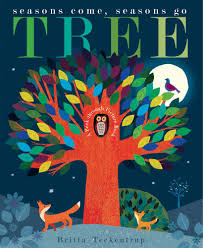 Rhyme of the week:If You’re Ever in the Forest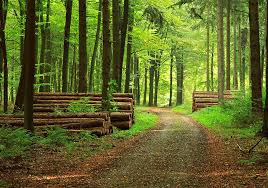 Rhyme of the week:If You’re Ever in the ForestSign of the week: sad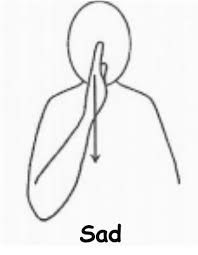 Sign of the week: sadSounds of the week:V v 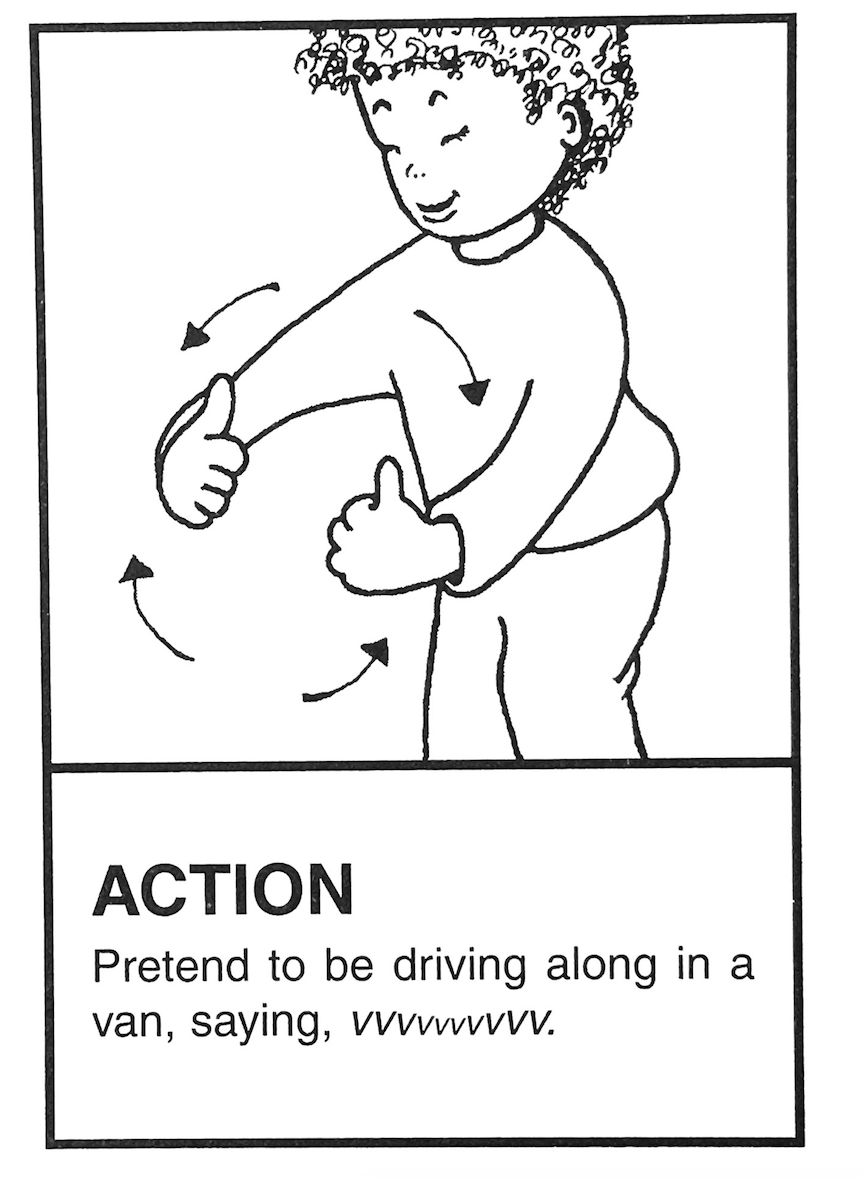 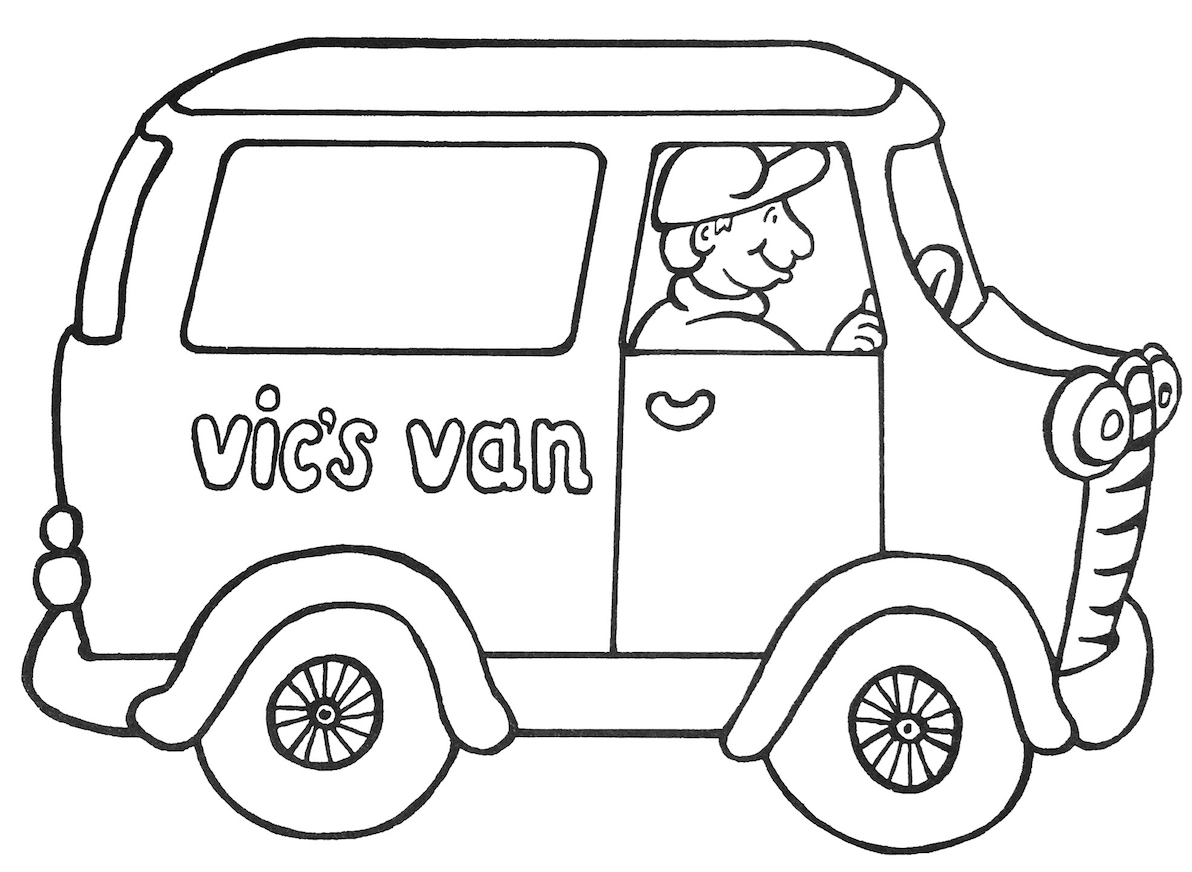 N n  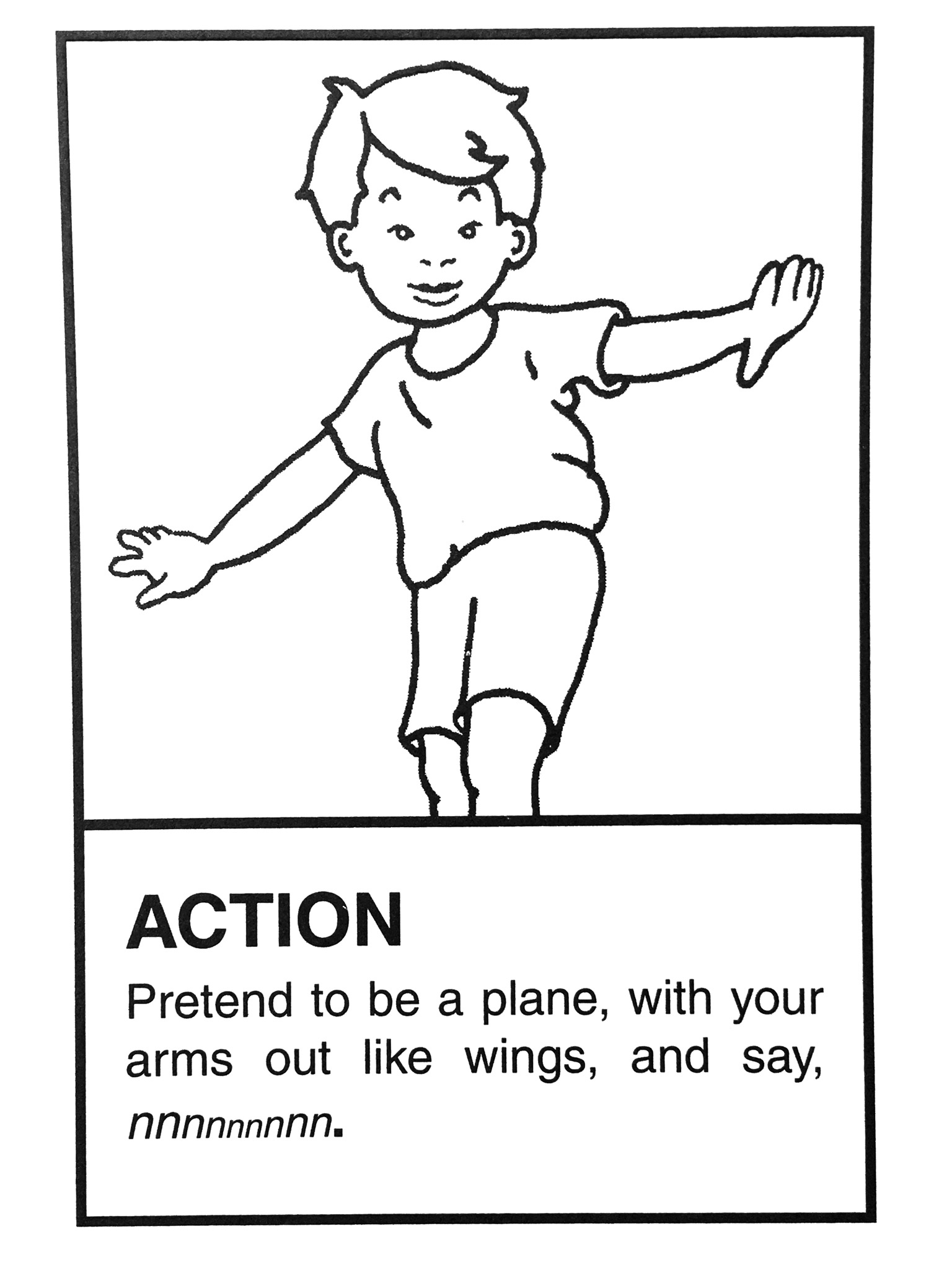 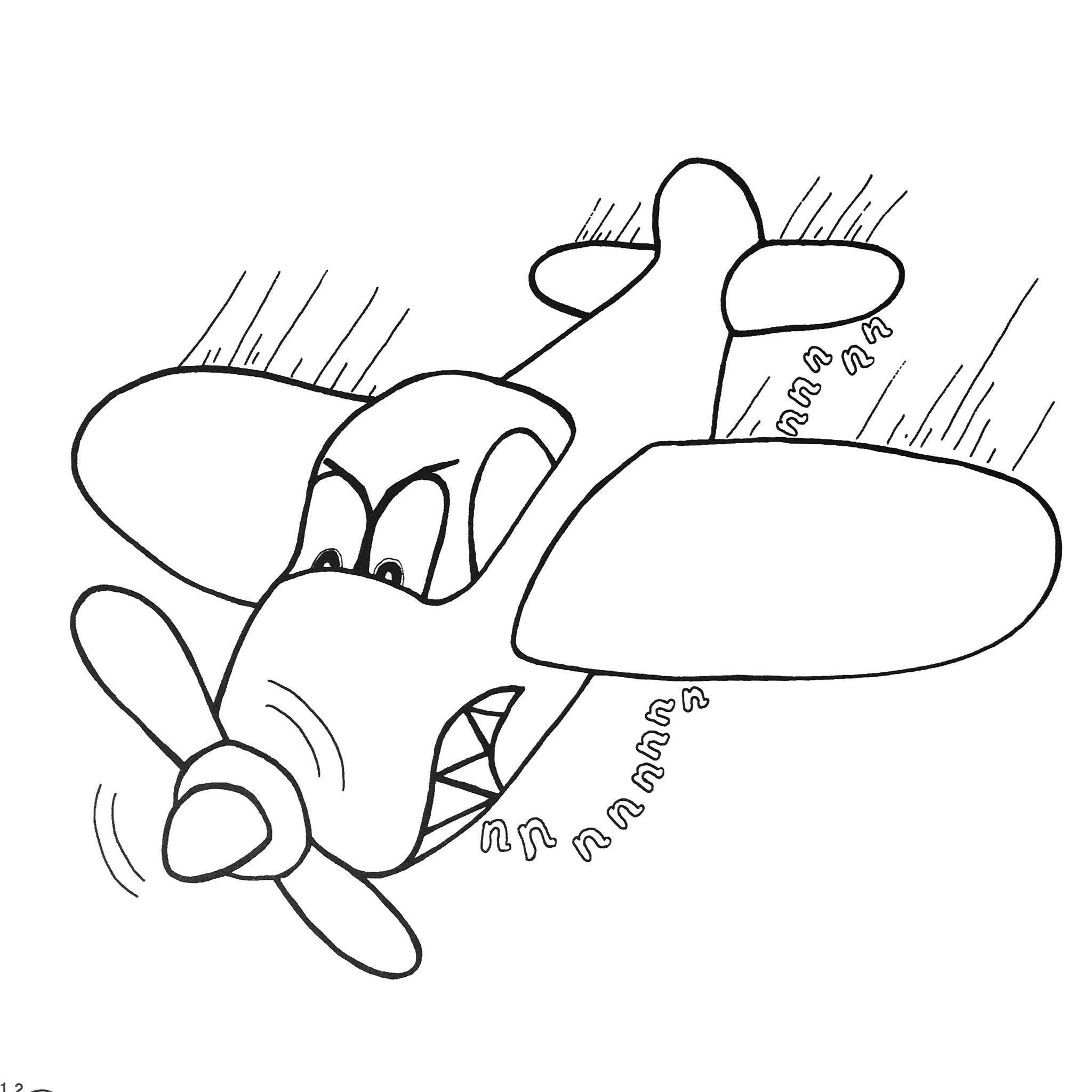 N n  Number of the week: 9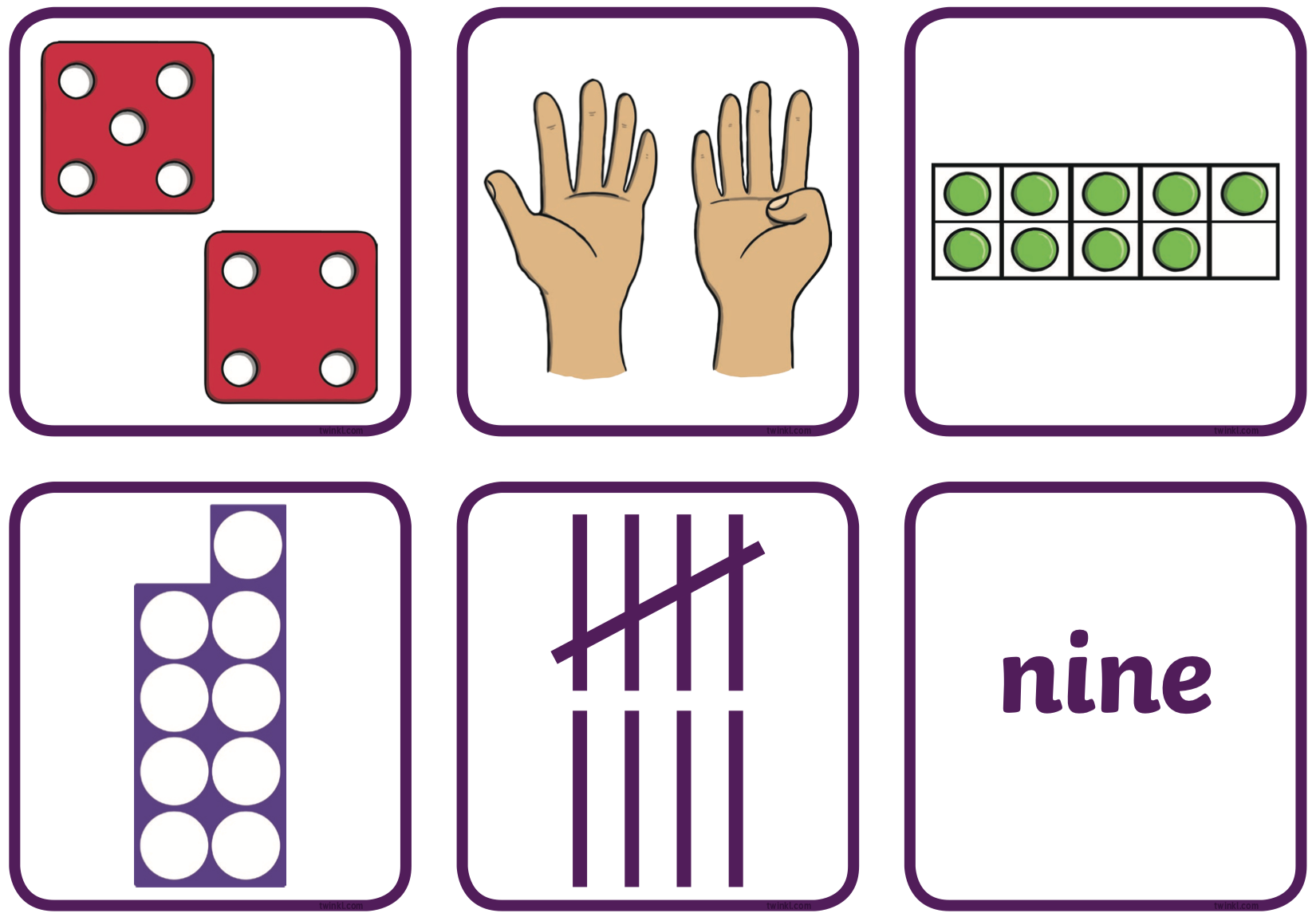 Number of the week: 9Outdoors:developing physical skillsplaying games to develop Maths and literacy skillslearning about the natural worldAt Forest School:receiving a letter from a magical characterlooking for signs of springOutdoors:developing physical skillsplaying games to develop Maths and literacy skillslearning about the natural worldAt Forest School:receiving a letter from a magical characterlooking for signs of springIndoors:using different art materials to make representations of treessharing stories about feelings and emotions.small world play with woodland animalsDates for your diary:Wednesday 11th March 9.00-9.30am – Stay and Play for GrandparentsMonday 30th March 9.00-9.30am – Stay and Learn about MathsWednesday 1st April – Chocolate TombolaIndoors:using different art materials to make representations of treessharing stories about feelings and emotions.small world play with woodland animalsDates for your diary:Wednesday 11th March 9.00-9.30am – Stay and Play for GrandparentsMonday 30th March 9.00-9.30am – Stay and Learn about MathsWednesday 1st April – Chocolate TombolaIndoors:using different art materials to make representations of treessharing stories about feelings and emotions.small world play with woodland animalsDates for your diary:Wednesday 11th March 9.00-9.30am – Stay and Play for GrandparentsMonday 30th March 9.00-9.30am – Stay and Learn about MathsWednesday 1st April – Chocolate Tombola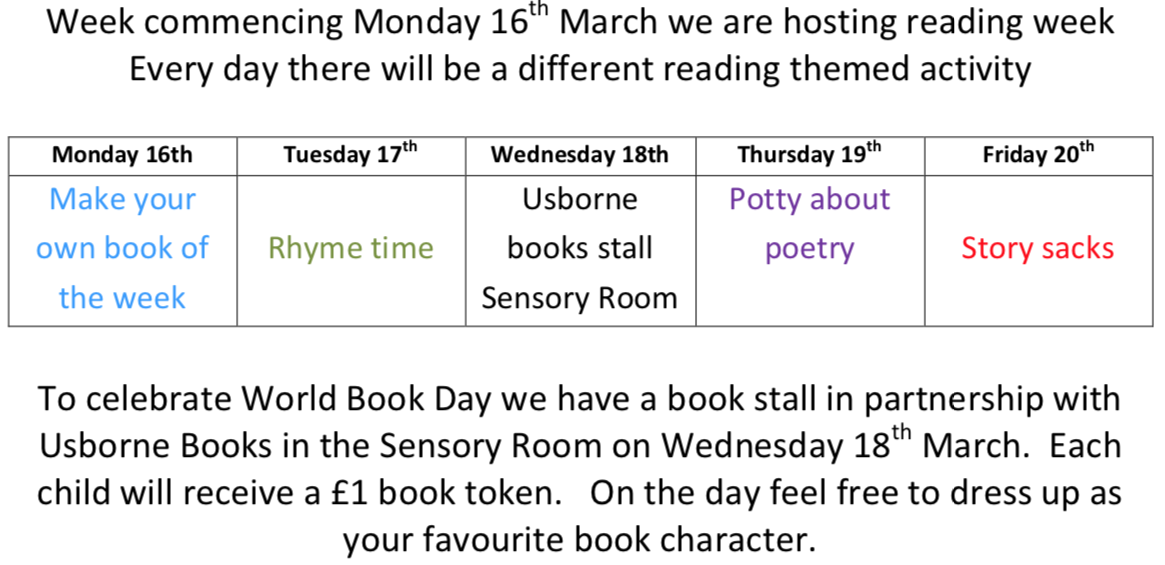 We are here to help. If you have any questions or concerns please talk to your child’s keyworker or any of the staff in Hawthorn.Sam and Ann